PEACEBUILDING FUNDANNUAL programme NARRATIVE progress report EXCEPTIONREPORTING PERIOD: 1 january – 31 December 2009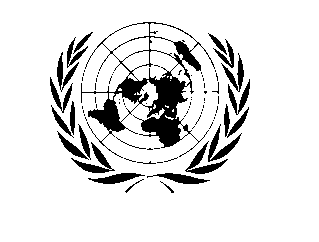 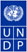 Submitted by:MDTF Office  Country and PBF Priority AreaGuinea-BissauDemocratic Governance – W1Submitted by:MDTF Office  Country and PBF Priority AreaGuinea-BissauDemocratic Governance – W1Programme No: PBF/GNB/A-1MDTF Office Atlas No: 00066671Programme Title: Support to Guinea-Bissau’s Electoral Cycle – Phase 1 (2008)   Participating Organization(s):	UNDPProgramme No: PBF/GNB/A-1MDTF Office Atlas No: 00066671Programme Title: Support to Guinea-Bissau’s Electoral Cycle – Phase 1 (2008)   Participating Organization(s):	UNDPImplementing Partners: Secretariat of State for Territorial AdministrationOffice of Technical Support to the Electoral Process (GTAPE) National Electoral Commission (CNE)Programme Budget (from the Fund):$ 1,381,889Programme Duration (in months):Start date:   8 Jul 2008End date:     7 Jan 2010Description of EXCEPTION:Project activities completed in 2008. No Narrative Progress Report for 2009 required